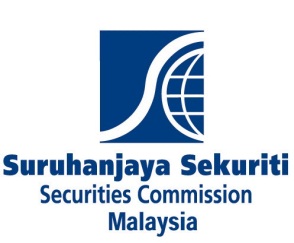 LODGEMENT OF DEED/SUPPLEMENTARY DEEDPRS Provider				:Name of Scheme and/or Funds 	:Date of Submission			:Date of Registration			:Submission of DocumentsPlease tick relevant box:CompleteNot completeIf not complete, please state missing documents:……………………………………………………………..…………………………………………………………………………………………………………………………………………Date applicant informed of missing documents 	- ……………………..Date of receipt of missing documents 		- ……………………..(Desk Officer)                      RequirementsRequirementsCompliance CheckCompliance CheckSC’s RemarksCheckRemarks1.Cover letter, specifying:Purpose of submissionDeclaration that the copy of the deed- lodged with the SC is identical to the deed registered by the SC; andin CD-ROM is identical to the printed deed.The cover letter must be signed by a director of the PRS Provider.2.Two (2) printed copies of the deed.3.CD-ROM containing the deed in “pdf”. 4.Lodgement checklist5.Fee checklist6.Lodgement Fees In the form of a crossed cheque/draft order made in favour of “Suruhanjaya Sekuriti” or “Securities Commission”.………………………………………..………………………………………….Name : (Person responsible for the submission documents)Name : (Chief Executive Officer of the PRS Provider) For the SC’s Internal Use :For the SC’s Internal Use :For the SC’s Internal Use :